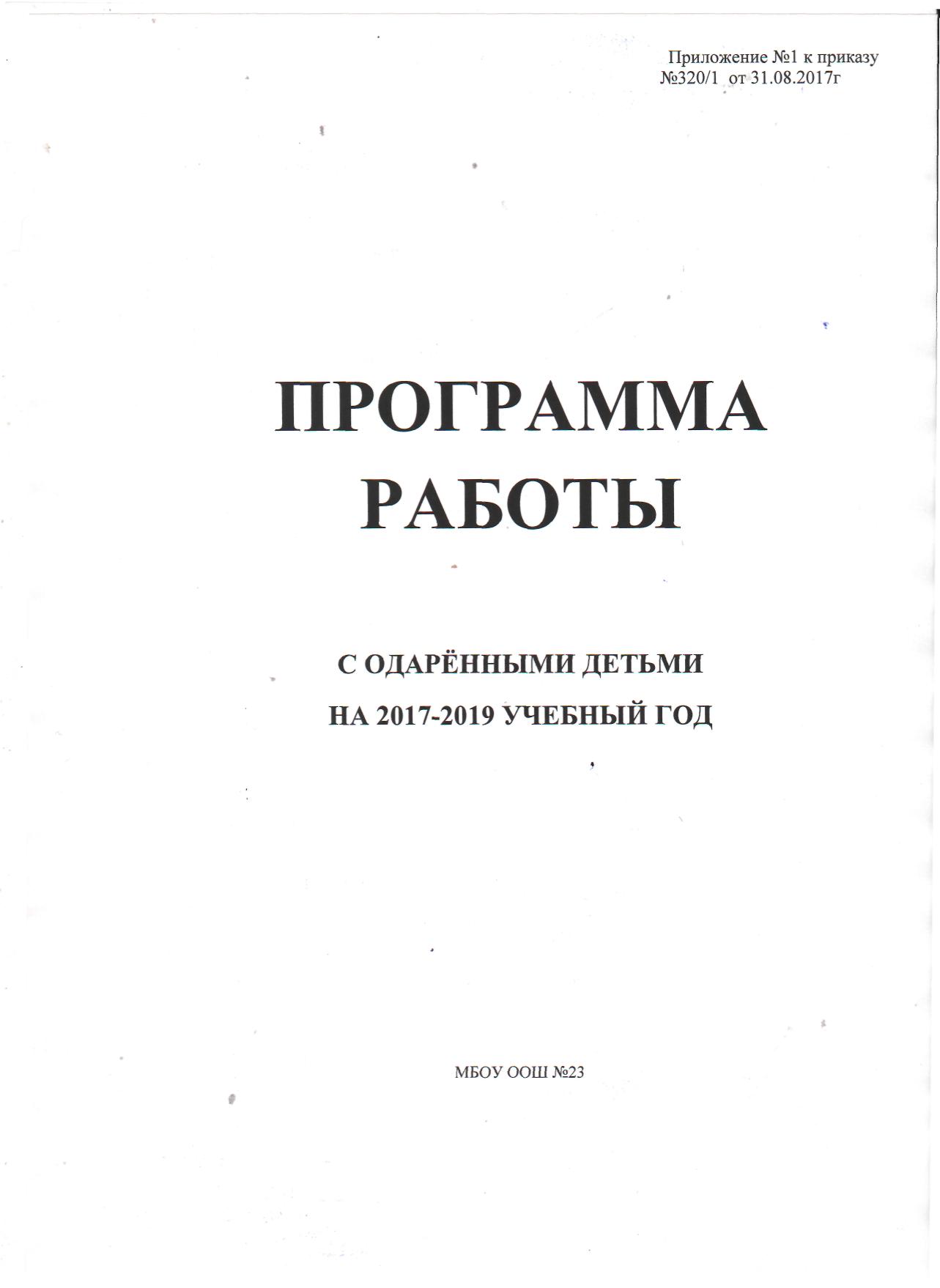 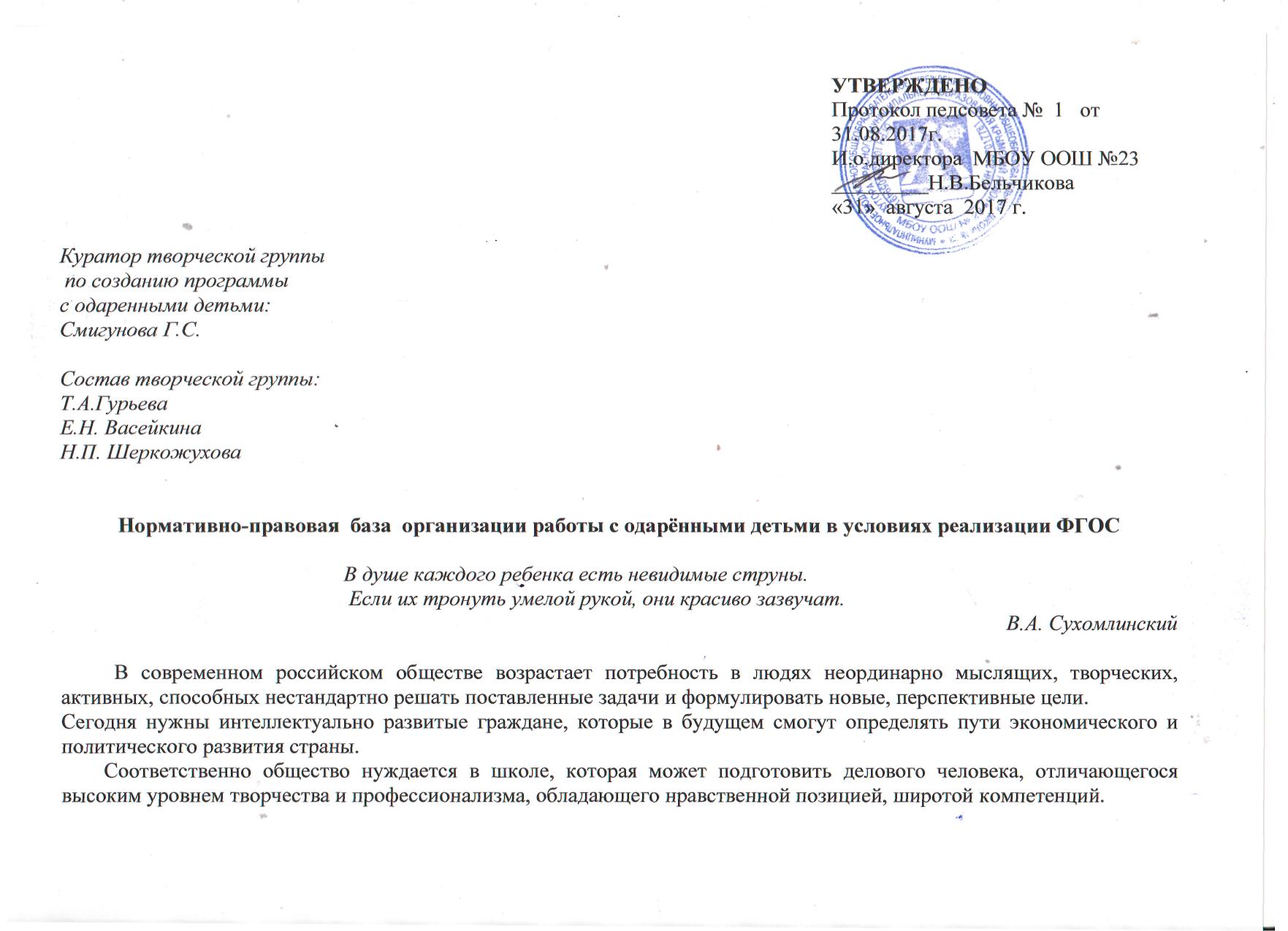 УТВЕРЖДЕНОПротокол педсовета №  1   от 31.08.2017г.И.о.директора  МБОУ ООШ №23_________Н.В.Бельчикова «31»  августа  2017 г.Куратор творческой группы по созданию программыс одаренными детьми:Смигунова Г.С.Состав творческой группы: Т.А.ГурьеваЕ.Н. ВасейкинаН.П. ШеркожуховаНормативно-правовая  база  организации работы с одарёнными детьми в условиях реализации ФГОСВ душе каждого ребенка есть невидимые струны.  Если их тронуть умелой рукой, они красиво зазвучат. В.А. Сухомлинский           В современном российском обществе возрастает потребность в людях неординарно мыслящих, творческих, активных, способных нестандартно решать поставленные задачи и формулировать новые, перспективные цели.Сегодня нужны интеллектуально развитые граждане, которые в будущем смогут определять пути экономического и политического развития страны.        Соответственно общество нуждается в школе, которая может подготовить делового человека, отличающегося высоким уровнем творчества и профессионализма, обладающего нравственной позицией, широтой компетенций.Талантливые, одарённые люди являются мощным ресурсом общественного развития. Они  способны обеспечить нашей стране   социальное,  культурное и духовно-нравственное преображение. Поэтому забота об одарённых детях сегодня – это забота  о развитии науки, культуры и социальной жизни России в будущем.Проблема развития и воспитания одарённых детей имеет важнейшее государственное значение, так как от уровня подготовки будущих специалистов зависит трудовой потенциал страны.Работа с одаренными детьми актуальна для государства, и поэтому миссия государства заключается в поддержке одаренных детей. В Российской Федерации создана нормативно-правовая база работы с одаренными детьми, которая включает:  1.Федеральный закон «Об образовании», который предусматривает -единство образовательного пространства Российской Федерации;-преемственность основных образовательных программ;-вариативность содержания образовательных программ соответствующего уровня образования;-возможность формирования образовательных программ различного уровня сложности и направленности с учетом образовательных потребностей и способностей учащихся; -государственные гарантии уровня и качества образования на основе единства обязательных требований к условиям реализации основных образовательных программ и результатам их освоения. 2.Концепция модернизации образования.В настоящее время в Российской Федерации реализуется комплекс стратегических задач, направленных на развитие образования. Концепция модернизации образования содержит идею доступности, качества и приоритетности образования.В Концепции модернизации российского образования отмечается, что важной задачей системы образования является формирование профессиональной элиты, выявление и поддержание наиболее одарённых, талантливых детей и молодёжи. Несмотря на активную позицию государства в этом вопросе, невозможно собрать всех детей, имеющих признаки одарённости в специализированные учебные заведения, поэтому необходимо создавать условия для выявления и сопровождения одарённых детей в массовых образовательных учреждениях. Значит, создание эффективной системы работы образовательного учреждения с одарёнными детьми – является одной из важнейших задач.3.Федеральный государственный образовательный стандарт.ФГОС утвержден приказом от 17 декабря 2010 года Министерства образования и науки РФ.ФГОС предусматривает создание условий для повышения качества образования в школах России.  Открывается перспектива для достижения новых образовательных результатов, обеспечивающих готовность современной школы к удовлетворению образовательных потребностей личности, общества и государства.ФГОС  являются совершенно новым документом для образования.  Новизна заключается  в концепции, методике, в системе требований к структуре, условиям реализации и результатам освоения основных образовательных программ.  Внедрение и реализация  данного документа подразумевает иные  подходы к образовательному процессу.  Требуются и новые подходы к  созданию  образовательного пространства, другой  методики преподавания.  Поэтому очень важно, чтобы учитель  владел  современными компетенциями в своей деятельности. Сохранение и развитие одарённости детей это  важнейшая проблема нашего общества и  перед учителем стоит основная задача – способствовать развитию личности ребенка.Новые федеральные государственные образовательные стандарты второго поколения, отвечая требованиям времени, делают ставку  на формирование у ученика личностных качеств созидателя и творца, на его духовно-нравственное воспитание. ФГОС предлагают конкретные инструменты, обеспечивающие переход с объяснительного метода обучения на деятельностный. Изменилась и  оценка результатов обучения, так как  оцениваются не  только предметные  знания, умения и навыки, но и, прежде всего, метапредметные и личностные результаты учащегося. Согласно ФГОС произошли изменения и в  системе аттестации учителей. Аттестация учителей  направлена на  оценку качества управления учебной деятельностью учащихся.4.Национальная образовательная инициатива «Наша новая школа».Данный документ утвержден Приказом Президента РФ от 4 февраля 2010 года.Модернизация и инновационное развитие - единственный путь, который позволит России стать конкурентным обществом в мире 21-го века, обеспечить достойную жизнь всем нашим гражданам. В условиях решения этих стратегических задач важнейшими качествами личности становятся инициативность, способность творчески мыслить и находить нестандартные решения, умение выбирать профессиональный путь, готовность обучаться в течение всей жизни. Все эти навыки формируются с детства. Школа является особенно важным элементом в этом процессе. Главные задачи современной школы - раскрытие способностей каждого ученика, воспитание порядочного и патриотичного человека, личности, готовой к жизни в высокотехнологичном, конкурентном мире. Школьное обучение должно быть построено так, чтобы выпускники могли самостоятельно ставить и достигать серьёзных целей, умело реагировать на разные жизненные ситуации.Задача учителя - помочь ребятам найти себя в будущем, стать самостоятельными, творческими и уверенными в себе людьми. Чуткие, внимательные и восприимчивые к интересам школьников, открытые ко всему новому учителя - ключевая особенность школы будущего. В такой школе изменится роль директора, повысится степень его свободы и уровень ответственности. Новая школа - это современная инфраструктура. Школы станут современными зданиями с медиатекой и библиотекой, высокотехнологичным учебным оборудованием, широкополосным Интернетом, грамотными учебниками и интерактивными учебными пособиями, условиями для занятий спортом и творчеством.Новая школа - это современная система оценки качества образования, которая должна обеспечивать нас достоверной информацией о том, как работают и отдельные образовательные учреждения, и система образования в целом.В данном документе обращается внимание на то, что ключевой характеристикой современного российского образования становится не только передача знаний и технологий, но и формирование творческой компетентности у детей. Именно такой подход к образованию способствует формированию у них инициативности, способности творчески  мыслить и находить нестандартные решения.  В документе определяется  стратегия развития системы поддержки талантливых детей. С этой целью в ближайшие годы в России будет выстроена разветвленная система поиска, поддержки и сопровождения талантливых детей.Для этого необходимо развивать творческую среду для выявления особо одаренных ребят в каждой общеобразовательной школе. Требуется развивать систему олимпиад и конкурсов школьников, практику дополнительного образования, отработать механизмы учета индивидуальных достижений.Одновременно следует развивать систему поддержки сформировавшихся талантливых детей. Работа с одаренными детьми должна быть экономически целесообразной. Норматив подушевого финансирования следует определять в соответствии с особенностями школьников, а не только образовательного учреждения. Учитель, благодаря которому школьник добился высоких результатов, должен получать значительные стимулирующие выплаты.Исходя из вышеназванных документов, можно сформулировать основные идеи работы с одаренными детьми в школе.1.Природными способностями наделены все дети, только эти способности различны по своему спектру и характеру проявления.2. Одаренность базируется на внутренних особенностях ребенка, внешние ее проявления возможны при высокой мотивации собственных достижений и при наличии необходимых условий.3. Педагог обязан увидеть и выявить грани одаренности, создать все условия для ее развития и реализации.4.Для развития и реализации одаренности необходимо создавать образовательные услуги, развивающую среду, формировать мотивацию по совершенствованию своих способностей.5.      Главным вектором  в работе с одаренными детьми является развитие мыслительных процессов.Планомерная и систематическая реализация указанных целей и задач будет способствовать созданию благоприятных условий для формирования творческой образовательной среды, направленной на выявление и развитие одаренных детей.Основные понятия: индивидуальность, способность, одаренность, талант, одаренные дети и детская одаренность.Психологические особенности одаренных детейПроблема одаренности человека занимала с давних времен. Именно в античную эпоху зародились такие понятия, как «гений» и «талант», которые вплоть до XIX века прочно утвердились в научных трактатах.В античные времена некоторые философы полагали, что талант – это «божий дар». К таким философам относились Платон, Сенека, Демокрит. Одаренный или гениальный человек, согласно античным философам обладал истинным знанием.В Средние века понятием «одаренность» обозначались врожденные, дарованные Богом способности. Считалось, что одаренность либо присуща человеку, либо ее нет. Развитием одаренности специально никто не занимался.Интерес к явлению одаренности появился   в эпоху Возрождения вместе с интересом к творчеству. И это не случайно. Эпоха Возрождения дала миру таких титанов мысли, как Леонардо да Винчи, Микеланджело Буонаротти, Мишель Монтень, Николай Коперник, Николо Макиавелли, Данте Алигьери, Вильям Шекспир и др.. Феномен появления именно в эпоху Возрождения огромного количества одаренных и гениальных людей вызывал у многих философов вопрос: «Что есть одаренность и гениальность?». Но единого ответа на эти вопросы найдено не было.Создание концепции одаренности началось на рубеже XIX и XX веков. Выдающийся английский ученый Френсис Гальтон  первым в книге «Наследственность таланта, ее законы и последствия» попытался доказать экспериментальным путем, что выдающиеся способности  являются результатом действия наследственных факторов.Позже было установлено, что одаренность во многом зависит от воспитания, условий получения образования, жизненного уровня и других факторов в жизни человека.В отечественной науке  одним из первых определение понятия «одаренность» дал в 1940 году в своей статье «Способности и одаренность» Борис Михайлович Теплов. По его мнению, одаренность следует понимать как  своеобразное сочетание способностей и факторов среды, от которых зависит возможность достижения успеха.В настоящее время достаточно широко используются такие понятия как индивидуальность, одаренность, талант, одаренные дети и детская одаренность. Рассмотрим их, выстроив такую логическую цепочку: индивидуальность - способность - одаренность - талант.Понятие «индивидуальность» обозначает неповторимость определенных признаков, своеобразие психики, неповторимость и уникальность присущих конкретному человеку и отличающих данного человека от всех иных, принадлежащих к тому же виду. Как правило, словом «индивидуальность» определяют главную особенность личности, делающую ее непохожей на окружающих. Индивидуален каждый ребенок, но индивидуальность одних проявляется очень ярко, броско, красиво, других - маловыразительно, малозаметно.Условием формирования индивидуальности является среда, в которой ребенок растет, ассоциации, накопленные в детстве, особенности воспитания. Быть индивидуальностью - значит уметь думать по-своему, вносить что-то новое.Педагоги должны понимать, что индивидуальность ребенка формируется под влиянием трех основных факторов.           1.Это наследственность и физиологические особенности. Наследственность сохраняет и передает внешние черты человека. Физиология человека говорит о том, что в людях очень много общего, определяющего их поведение.          2.Факторы окружающей среды, формирующие индивидуальность. Сильное влияние на индивидуальность человека оказывает культура и социальное окружение. Индивидуальность   определяется семьей, в которой человек  воспитывается.  На  индивидуальность оказывает сильное влияние детский сад, школа, общественные организации.  3. Индивидуальность оказывает влияние на свое собственное формирование и развитие. Связано это с тем, что человек  с детства играет активную роль в собственном развитии и не является только исключительно продуктом наследственности и окружения.Очень важными в определении индивидуальности личности являются способности.Способность можно рассматривать как индивидуально-психологические особенности, являющиеся условиями успешного осуществления определенного рода деятельности.Когда учащиеся в одинаковых условиях достигают различных успехов в освоении и выполнении какой-либо деятельности, говорят о наличии соответствующих способностей у одних и их отсутствии у других.Способности можно разделить на две группы: общие способности, которые проявляются в большинстве основных видов человеческой деятельности, такие как   внимание, память, сообразительность, и специальные способности, которые проявляются только в отдельных видах деятельности, например, игре на музыкальных инструментах, рисовании, пении.В школе у учащихся прослеживается связь способностей со знаниями и умениями, и учителю необходимо отличать способности от знаний и умений. В основе знаний и умений лежат приобретенные и закрепленные системы временных связей в коре головного мозга. Примером может быть знание таблицы умножения, правил правописания.Способностями же называются основанные на специальных особенностях нервной деятельности свойства личности, которые позволяют  хорошо выполнять данную деятельность. Однако нельзя отрывать способности от знаний. Между ними существует характерная взаимная зависимость: способности облегчают усвоение знаний, а овладение знаниями содействует развитию способностей.Если наблюдается сочетание ряда способностей, которые обеспечивают успешное выполнение определенной деятельности, то можно говорить об одаренности.   Слово одаренность происходит от слова «дар». Одаренным, умным человеком всегда называли того, кто был способен к выдающимся достижениям, мог найти интересный, неожиданный выход из сложных ситуаций, создать что-то принципиально новое, легко приобретал новые знания, делал то, что другим не доступно.Одаренный ребенок – тот, который выделяется яркими, очевидными, иногда выдающимися достижениями в том или ином виде деятельности.В наше время выражение «одарённые дети» употребляется весьма широко. Если ребёнок обнаруживает необычные успехи в учении или творческих занятиях, значительно превосходит сверстников, его могут называть одарённым. Все одарённые дети учатся легко, быстро и очень успешно.   Одаренных   детей можно назвать нестандартными детьми.  У них свои мысли, своя позиция, которая отличается от общепринятой точки зрения. Они иногда увлекаются тем, что непонятно ни сверстникам, ни родителям. Характерными особенностями, основными отличиями одаренных детей являются отличная память, необычайная внимательность, любознательность, абстрактное мышление, стремление к постижению нового. У таких детей более высокая скорость мышления, умение прослеживать причинно-следственные связи и классифицировать информацию.Одаренных детей отличают умение широко пользоваться накопленными знаниями.В педагогике   детская одаренность рассматривается по времени ее проявления. Замеченная у ребенка одаренность  психологами, педагогами, родителями, называют актуальной одаренностью. Детская одаренность, которая не сразу заметна  для взрослых, называется потенциальной  одаренностью. В педагогике выделяется несколько категорий одаренных детей. 1.Учащиеся с необыкновенно высокими общими интеллектуальными способностями.2.Учащиеся с признаками специальной умственной одаренности в определенной области наук и конкретными академическими способностями.3.Учащиеся с высокими творческими способностями.4.Учащиеся с высокими лидерскими способностями.5.Учащиеся, не достигающие по каким-либо причинам успехов в учении, но обладающие яркой познавательной активностью, оригинальностью мышления и особенностью психического склада.Талантом называют выдающиеся способности, высокую степень одаренности в какой-либо деятельности. Чаще всего талант проявляется в какой-то определенной сфере. Если учащийся занимается какой-либо деятельностью с любовью, постоянно совершенствует, реализуя все новые замыслы, рожденные в процессе самой работы и в результате получает новое значительно превышающее первоначальный замысел, то можно говорить о том, что это талант или творческая одаренность. Гениальность – высшая степень развития таланта, связана она с созданием качественно новых, уникальных творений, открытием ранее неизведанных путей творчества.Психологические особенности детей, демонстрирующих одаренность, могут рассматриваться как признаки, сопровождающие одаренность, но не обязательно как факторы, ее порождающие. Поэтому наличие психологических особенностей может служить основанием для предположения об одаренности ребенка.Одаренные дети способны заниматься несколькими делами сразу. Они очень любопытны, активно исследуют окружающий их мир и не терпят каких-либо ограничений своих исследований. В раннем возрасте они способны прослеживать причинно-следственные связи, делать правильные выводы, а также строить альтернативные модели и системы происходящих событий. Одаренные дети часто «перескакивают» через последовательные этапы своего развития. У них отличная память, которая базируется на ранней речи и абстрактном мышлении. Они рано начинают классифицировать поступающую к ним информацию и собственный опыт, с удовольствием отдаются коллекционированию. При этом их целью является не приведение коллекции в идеальный и достаточно постоянный порядок, а реорганизация, систематизация её на новых основаниях. У одаренных детей большой словарный запас, они с удовольствием читают словари и энциклопедии, придумывают новые слова и понятия. Талантливые дети легко справляются с познавательной неопределенностью, с удовольствием воспринимают сложные и долгосрочные задания и терпеть не могут, когда им навязывают готовый ответ. Одаренный ребенок способен длительное время концентрировать свое внимание на одном деле, он буквально погружается в свое занятие, если оно ему интересно. Одаренным и талантливым детям присуще сильно развитое чувство справедливости, они одинаково сильно реагируют на далекие проблемы, увиденные по телевизору, и на испытанную лично несправедливость со стороны окружающих. У одаренных детей хорошо развито чувство юмора.Одаренные дети постоянно пытаются решать проблемы, которые им пока еще е по возрасту, и в решении некоторых из них добиваются успеха. Ранняя одаренность детей может прослеживаться при интересе к чтению, математике и естествознанию. Ребенок часто выбирает своим занятием чтение, использует богатый словарный запас и сложные синтаксические структуры, подолгу сохраняет внимание, когда ему читают. Он способен долго удерживать в памяти символы, буквы и слова, проявляет необыкновенный интерес к написанию имен, букв и слов, демонстрирует умение читать.При ранней математической одаренности ребенок проявляет большой интерес к вычислениям, измерениям, взвешиванию или упорядочению предметов. Он проявляет необычное для своего возраста понимание математических отношений, демонстрирует легкость в восприятии и запоминании математических символов. Математически одаренный ребенок часто применяет математические навыки и понятия в процессе занятий, не имеющих отношений к математике. Ранняя одаренность ребенка может проявляться в области естествознания.  Одаренный ребенок   внимателен к предметам и явлениям окружающей среды, проявляет большой интерес или исключительные способности к классификации, может подолгу сохранять внимание к предметам, связанным с естествознанием и природой. Он часто задает вопросы о происхождении или функциях предметов, проявляет большой интерес к естественнонаучным опытам экспериментам, демонстрирует понимание причинно-следственных связей, хорошо схватывает абстрактные понятия.Ученые отмечают, что психологические особенности детей, демонстрирующих одаренность, могут рассматриваться лишь как признаки, ее сопровождающие, но необязательно порождающие. Поэтому их наличие служит лишь основанием для предположения об одаренности, а не для вывода о ее безусловном наличии. Точно так же и отсутствие названных ранее признаков не доказывает, что ребенок — бездарность. Не исключено, что его просто не заметили и не оценили.Характеристики одаренности детей: - одаренность является индивидуального пути развития и одновременно раскрытие потенциала; - интегральные характеристики личности одаренного ребенка, детерминирующиеся проявлением и развитием его одаренности;- основными характеристиками интегральности выступает интеллект, неординарность мышления; - высокий уровень интеллектуальных особенностей, способностей и интеллекта в целом является одним из главных и стабильных компонентов одаренности и влияет не только на успешность учебной и внешкольной деятельности;Организация работы с одаренными детьми.       Детское время должно быть временем радости, временем мира, игр, учёбы и роста. Жизнь детей должна становиться более полнокровной по мере того, как расширяются их перспективы, и они обретают опыт.(Конвенция о правах ребёнка)Согласно Федеральным государственным образовательным стандартам образовательное учреждение   обязано   организовать внеурочную деятельность с учащимися, в том числе с одаренными и талантливыми детьми. Внеурочная деятельность с одаренными учащимися в условиях внедрения ФГОС приобретает новую актуальность, так как внеурочные формы и методы работы обладают широкими возможностями выявления и развития детской одаренности учащихся.Внеурочная деятельность позволяет   наиболее продуктивно осуществлять воспитание и развитие одаренных детей в свободное от обучения время, используя внеурочную деятельность как ресурс, позволяющий достичь нового качества образования.Внеурочная деятельность – это неотъемлемая часть образовательного процесса. Она в полной мере способствует реализации требования ФГОС и включается в образовательную программу школы. Наполнение конкретным содержанием данного раздела находится в компетенции образовательного учреждения. Формы организации образовательного процесса, чередование урочной и внеурочной деятельности в рамках реализации основной образовательной программы определяет образовательное учреждение.Для развития потенциала обучающихся, прежде всего одарённых детей, в общеобразовательном учреждении могут быть организованы разнообразные формы внеурочной деятельности.Рассмотрим некоторые из них. Творческая мастерская.     Творческая мастерская - это форма организации учебно-воспитательного процесса по развитию творческих способностей одаренных детей.Её основными задачами является  создание дополнительных возможностей для развития юных талантов. Через творческие мастерские  оказывается  учебно-методическая помощь детям и преподавателям, обеспечивается расширение  кругозора учащихся и совершенствование педагогического мастерства преподавателей, работающих с одаренными детьми, создаются условия для обмена педагогическим опытом.         Творческая мастерская для одаренных детей  - это особая креативная среда, в которой, каждый ребенок  может ощутить радость созидания. Занятия одаренных детей в творческих мастерских стимулируют всплеск активности  и повышают интерес к предметам, происходит творческое осмысление учебного материала, саморазвитие ученика и развитие креативности.     По определению Инны Алексеевны  Мухиной «мастерская  - это такая форма обучения детей, которая дает условия для восхождения каждого участника к новому знанию и новому опыту путем самостоятельного или коллективного открытия. Основой открытия в любой сфере знаний, включая самопознание, в мастерской является творческая деятельность каждого участника и осознание закономерностей этой деятельности». Мастерская - это технология, требующая от преподавателя перехода на позиции партнерства с учащимися, эта технология направлена на «погружение» участников мастерской в процесс поиска, познания и самопознания.     Занятия в мастерских строятся на принципах: сотрудничества, сотворчества, совместного поиска, самостоятельности, опережающего поиска, занятости всех учеников. Каждый вносит свой вклад в процесс освоения новых знаний, отрабатывает варианты поведения в ситуации стремления к успеху.Предметные кружки.Кружок - это эффективная форма внеклассной учебной работы по определенному предмету. Во время уроков не всегда можно удовлетворить все запросы учащихся. Познавательные интересы одаренных детей нередко выходят за пределы учебных программ и учебников. В этом случае умело организованная кружковая работа приобретает большую педагогическую значимость. Предметные кружки служат действенным средством в решении таких задач как привитие интереса к предмету, расширение и углубление знаний, полученных на уроке.  Занятие в кружках для одаренных детей младшего школьного возраста обеспечивают формирование и совершенствование практических навыков и умений по учебному предмету, развитие индивидуальных наклонностей, учащихся к определенной отрасли науки. Систематические занятия учащихся  в  предметном кружке способствует повышению качества их знаний, развитию одаренности, воспитанности. Общность интересов школьников в предметном кружке создает благоприятные условия для установления более тесных межличностных связей, что положительно влияет на психику  и характер одаренных детей.Интеллектуальные марафоны и игры.Интеллектуальные марафоны и игры – это еще одна форма внеклассной работы с одаренными детьми, при которой в интеллектуальную активность учащихся вносятся соревновательные элементы.  Интеллектуальные игры позволяют разнообразить обычную школьную жизнь. Дети – эмоциональны и впечатлительны, создание вокруг обычных занятий атмосферы праздника, неординарного события надолго остается в их памяти. Конкурсы дают учащимся возможность заявить о себе, проявить свои способности – память, знания, умение логически мыслить, не терять самообладания в сложных моментах – не в обычных условиях типового урока, а в атмосфере общего внимания и заинтересованности.               Основной функцией интеллектуальных игр является развитие мышления, высших психических функций, логики, процессов анализа и синтеза, обобщения и классификации, сравнения и противопоставления.Все интеллектуальные игры делятся на два блока - викторины и стратегии. Викторины - эта форма интеллектуальной игры, где успех достигается за счет наибольшего количества правильных ответов. Викторины делятся на тестовые и сюжетные. Тестовые викторины - здесь участники отвечают на вопрос и получают оценку в баллах. Такие игры можно увидеть по телевизору - «О, счастливчик!», «Что, где, когда?». Сюжетные викторины - более интересные. В этих играх включается воображение, применяются элементы театрализации. Примерами могут быть такие телевизионные передачи, как «Почемучка», «Колесо истории».Стратегии - форма интеллектуальной игры. Здесь успех достигается верным планированием участниками своих действий. Это путь к успеху. Олимпиады.Олимпиады - это радость интеллектуальных соревнований и возможность испытать свои знания по школьным предметам.Важнейшим средством развития одаренности ребенка  является проведение предметных олимпиад. Олимпиада развивает у школьников интерес к предмету, знакомит с нетрадиционными заданиями и вопросами, пробуждает желание работать с дополнительной литературой, формирует навыки самостоятельной работы, помогает раскрыть творческий потенциал. Участие одаренных детей в олимпиадах помогает учителю показать значимость изучаемых предметов в школе, обогащает качество обучения, позволяет спланировать индивидуальную работу с талантливыми учениками и показать родителям перспективы развития их ребенка. Олимпиады подводят итог всей внеклассной работы по изучаемым предметам и дают возможность сравнивать качество подготовки и развития учащихся.Именно олимпиады позволяют ученику познать и проявить себя, дают возможность самоутвердиться. Даже самые незначительные достижения порождают в ученике веру в свои возможности.Кроме того, олимпиады способствуют выявлению и развитию одаренных учащихся, так как некоторые ученики не выделяются на уроках: они старательно изучают программный материал, не выходя за его рамки. Но во время олимпиады такие ученики часто проявляют свои способности при решении нестандартных заданий.План работы с одарёнными детьмиВ МБОУ ООШ №23на 2017-2019 учебный годДиагностика одаренности у детейАнкета "Как распознать одаренность" Л.Г. Кузнецова, Л.П. СверчЦель анкеты: выявить область одаренности ребенка, степень выраженности у ребенка тех или иных способностей.Ход работы: данная анкета заполняется отдельно учителем, работающим с учеником, родителем ученика и самим учеником (начиная со средней ступени обучения).За каждое совпадение с утверждением ставится один балл. После этого по каждой шкале способностей высчитывается коэффициент выраженности способности и выстраивается график выраженности способностей на ребенка, из которого можно увидеть, в какой области ребенок наиболее одарен.Спортивный талант Если…он энергичен и все время хочет двигатьсяон почти всегда берет верх в потасовках или выигрывает в какой-нибудь спортивной игре;не известно, когда он успел научиться ловко управляться с коньками и лыжами, мячами и клюшками;лучше многих других сверстников физически развит и координирован в движениях, двигается легко, пластично, грациозно;предпочитает книгам и спокойным развлечениям игры, соревнования, беготню;кажется, что он всерьез никогда не устает;неважно, интересуется ли он всеми видами спорта или каким-нибудь одним, но у него есть свой герой-спортсмен, которому он подражает.Технические способности Если…ребенок интересуется самыми разнообразными механизмами и машинами;любит конструировать модели, приборы, радиоаппаратуру;сам "докапывается" до причин неисправностей и капризов механизмов или аппаратуры, любит загадочные поломки;может починить испорченные приборы и механизмы, использовать старые детали для создания новых игрушек;любит и умеет рисовать ("видит") чертежи и эскизы механизмов;интересуется специальной технической литературой.Литературное дарование Если…рассказывая о чем-либо, умеет придерживаться выбранного сюжета, не теряет основную мысль;любит фантазировать на тему действительного события, причем придает событию что-то новое и необычное;выбирает в своих устных или письменных рассказах такие слова, которые хорошо передают эмоциональные состояния и чувства героев сюжета;изображает персонажи своих фантазий живыми и интересными;любит, уединившись, писать рассказы, стихи, не боится начать писать роман о собственной жизни.Музыкальный талант Если…ребенок любит музыку и музыкальные записи, всегда стремиться туда, где можно послушать музыку;очень быстро и легко отзывается на ритм и мелодию, внимательно вслушивается в них, легко их запоминает;если поет или играет на музыкальном инструменте, вкладывает в исполнение много чувства и энергии, а также свое настроение;сочиняет свои собственные мелодии;научился или учиться играть на каком-либо музыкальном инструменте.Художественные способности вашего ребенка могут проявиться, Если ребенок…не находя слов или захлебываясь ими, прибегает к рисунку или лепке для того, чтобы выразить свои чувства или настроение;в своих рисунках и картинах отражает все разнообразие предметов, людей, животных, ситуации;серьезно относиться к произведениям искусства;когда имеет свободное время, охотно лепит, рисует, чертит, комбинирует материалы и краски;стремиться создать какое-либо произведение, имеющее очевидное прикладное значение-украшение для дома, одежды;не робеет высказывая собственное мнение даже о классических произведенияхСпособности к научной работе, Если ребенок…обладает явно выраженной способностью к пониманию абстрактных понятий, к обобщениям;умеет четко выразить словами чужую и собственную мысль или наблюдение;любит читать научно-популярные издания, взрослые статьи и книги;часто пытается найти собственное объяснение причин и смысла самых разнообразных событий;с удовольствием проводит время за созданием собственных проектов, схем, конструкциине унывает и ненадолго остывает к работе, если его изобретение или проект не поддержаны или осмеяны.Артистический талант Если ребенок…часто, когда ему не хватает слов, выражает свои чувства мимикой, жестами и движениями;стремиться вызвать эмоциональные реакции у других,меняет тональность и выражение голоса, непроизвольно подражая человеку, о котором рассказывает;с большим желанием выступает пере аудиторией;с удивляющей вас легкостью "передразнивает" чьи-то привычки, позы, выражения;пластичен и открыт всему;любит и понимает значение красивой и характерной одежды.Незаурядный интеллект Если ребенок…хорошо рассуждает, ясно мыслит и понимает недосказанное, улавливает причины поступков людей;обладает хорошей памятью;легко и быстро схватывает новый школьный материал;задает очень много продуманных вопросов;любит читать книги, причем по своей собственной программе;обгоняет сверстников по учебе,гораздо лучше и шире информирован, чем сверстников;обладает чувством собственного достоинства и здравого смысла;очень восприимчив и наблюдателен.Обработка результатовЗа каждое совпадение с предложенными утверждениями поставьте один балл и высчитайте коэффициент выраженности способностей (Кс) по формуле:(Кс) = (Б:У) * 100%,где Б – балл, полученный по каждой шкале способностей отдельно;У – общее количество утверждений по каждой шкале отдельно. Постройте график выраженности тех или иных способностей.Методика диагностики одаренности для педагогов и родителейКарта интересов для младших школьников Учитель, воспользовавшись представленной методикой, может получить первичную информацию о направленности интересов младших школьников. Это, в свою очередь, даст возможность более объективно судить о способностях и о характере одаренности ребенка.При изучении направленности интересов младших школьников следует иметь в виду, что теория и практика обучения и воспитания свидетельствуют о том, что интересы у большинства детей данного возраста нечетко дифференцированы и неустойчивы. Но это не может быть причиной отказа от их изучения. Без информации о склонностях и интересах ребенка наши педагогические меры могут быть неадекватны.Важно, что, несмотря на отсутствие абсолютного совпадения между интересами и склонностями, с одной стороны, и способностями и одаренностью - с другой, между ними существует тесная связь. Эта связь уже на ранних этапах развития личности выражена достаточно определенно: ребенок интересуется, как правило, той наукой или сферой деятельности, в которой он наиболее успешен, за достижения в которой его часто поощряют взрослые и сверстники. Таким образом, склонности выступают как индикатор способностей и одаренности - с одной стороны, как отправная точка - с другой.Чтобы полученная информация была объективна, целесообразно провести по данной методике опрос не только детей, но и их родителей. Для этого необходимо заготовить листы ответов по числу участников - это самая трудоемкая операция. Обследование можно провести коллективно. Инструкции предельно просты и не потребуют больших усилий для изучения. Обработать результаты можно также в течение короткого времени.Инструкция для детейВ правом верхнем углу листа ответов запишите свои имя и фамилию. Ответы на вопросы помещайте в клетках: ответ на первый вопрос в клетке под номером 1, ответ на второй вопрос в клетке под номером 2 и т.д. Всего 35 вопросов. Если то, о чем говорится, вам не нравится, ставьте знак "-"; если нравится - "+", если очень нравится, ставьте "++".Бланк ответов Дата ___________ Фамилия, имя_________________Инструкция для родителей Для того чтобы дать вам правильный совет и конкретные рекомендации для развития способностей вашего ребенка, нам нужно знать его склонности. Вам предлагается 35 вопросов, подумайте и ответьте на каждый из них, стараясь не завышать и не занижать возможности ребенка. Для большей объективности сравните его с другими детьми того же возраста.На бланке ответов запишите свои имя и фамилию. Ответы помещайте в клетках, номера которых соответствуют номерам вопросов. Если то, о чем говорится в вопросе, не нравится (с вашей точки зрения) ребенку, ставьте в клетке - "-"; если нравится - "+"; очень нравится - "++". Если по какой-либо причине вы затрудняетесь ответить, оставьте данную клетку незаполненной.Бланк ответов Дата ___________ Фамилия, имя ребенка_________________Дата _____Фамилия, имя диагностируемого_________________статус____________Лист вопросов Каждый вопрос начинается со слов: "Нравится ли вам ..."1) решать логические задачи и задачи на сообразительность;2) читать самостоятельно (слушать, когда тебе читают) сказки, рассказы, повести;3) петь, музицировать;4) заниматься физкультурой;5) играть вместе с другими детьми в различные коллективные игры;6) читать (слушать, когда тебе читают) рассказы о природе;7) делать что-нибудь на кухне (мыть посуду, помогать готовить пищу);8) играть с техническим конструктором;9) изучать язык, интересоваться и пользоваться новыми, незнакомыми словами;10) самостоятельно рисовать;11) играть в спортивные, подвижные игры;12) руководить играми детей;13) ходить в лес, поле, наблюдать за растениями, животными, насекомыми;14) ходить в магазин за продуктами;15) читать (когда тебе читают) книги о технике, машинах, космических кораблях и др.;16) играть в игры с отгадыванием слов (названий городов, животных);17) самостоятельно сочинять истории, сказки, рассказы;18) соблюдать режим дня, делать зарядку по утрам;19) разговаривать с новыми, незнакомыми людьми;20) содержать домашний аквариум, птиц, животных (кошек, собак и др.);21) убирать за собой книги, тетради, игрушки и др.;22) конструировать, рисовать проекты самолетов, кораблей и др.;23) знакомиться с историей (посещать исторические музеи);24) самостоятельно, без побуждения взрослых заниматься различными видами художественного творчества;25) читать (слушать, когда тебе читают) книги о спорте, смотреть спортивные телепередачи;26) объяснять что-то другим детям или взрослым людям (убеждать, спорить, доказывать свое мнение);27) ухаживать за домашними растениями;28) помогать взрослым делать уборку в квартире (вытирать пыль, подметать пол и т.п.);29) считать самостоятельно, заниматься математикой в школе;30) знакомиться с общественными явлениями и международными событиями;31) участвовать в постановке спектаклей;32) заниматься спортом в секциях и кружках;33) помогать другим людям;34) работать в саду, на огороде, выращивать растения;35) помогать и самостоятельно шить, вышивать, стирать.Обработка результатов Вопросы составлены в соответствии с условным делением склонностей ребенка на семь сфер:математика и техника (1-й столбик в листе ответов);гуманитарная сфера (2-й столбик);художественная деятельность (3-й столбик);физкультура и спорт (4-й столбик);коммуникативные интересы (5-й столбик);природа и естествознание (6-й столбик);домашние обязанности, труд по самообслуживанию (7-й столбик).Данная методика, кроме диагностической функции, поможет в решении и коррекционно-педагогических задач.Полученные результаты могут быть очень полезны как опорная схема для дальнейших наблюдений за ребенком. С их помощью легче сделать развитие ребенка всесторонним и гармоничным.Сосчитайте количество плюсов и минусов по вертикали (плюс и минус взаимно сокращаются). Доминирование там, где больше плюсов. При подведении итогов и особенно при формулировке выводов следует сделать поправку на объективность испытуемых. Необходимо учитывать также, что у одаренного ребенка интересы во всех сферах могут быть одинаково хорошо выражены, при этом у ряда детей может наблюдаться отсутствие склонностей к каким-либо сферам. В этом случае следует вести речь о каком-либо определенном типе направленности интересов ребенка.Данная методика может активизировать работу с родителями. Подтолкнуть их к изучению интересов и склонностей собственных детей, дать им возможность, по крайней мере, задуматься над этой сложной проблемой. Интересным будет также сопоставление ответов детей и их родителей. Это позволит создать более объективную картину направленности интересов ребенка и выявит зоны для коррекционной работы как с детьми, так и с их родителями.Методика "интеллектуальный портрет"Общая характеристика Методика адресована педагогам. Она направлена на то, чтобы помочь систематизировать собственные представления об умственных способностях детей. Параметры, по которым проводится оценка, определяют основные мыслительные операции и характеристики мышления, наблюдаемые в ходе взаимодействия с ребенком.Данная методика, как все методики диагностики одаренности для педагогов и родителей, не исключает возможности использования классических психодиагностических методик, а, напротив, должна рассматриваться как одна из составных частей общего с психологом комплекта психодиагностических методик.Познавательная сфера1. Оригинальность мышления - способность выдвигать новые, неожиданные идеи, отличающиеся от широко известных, общепринятых, банальных.Проявляется в мышлении и поведении ребенка, в общении со сверстниками и взрослыми, во всех видах его деятельности (ярко выражена в характере и тематике самостоятельных рисунков, сочинении историй, конструировании и др.).2. Гибкость мышления - способность быстро и легко находить новые стратегии решения, устанавливать ассоциативные связи и переходить (в мышлении и поведении) от явлений одного класса к другим, часто далеким по содержанию.Проявляется в умении находить альтернативные стратегии решения проблем, оперативно менять направление поиска решения проблемы.3. Продуктивность, или беглость, мышления обычно рассматривается как способность к генерированию большого числа идей.Проявляется и может оцениваться по количеству вариантов решения разнообразных проблем и продуктов деятельности (проекты, рисунки, сочинения и др.).4. Способность к анализу и синтезу. Анализ - линейная, последовательная, логически точная обработка информации, предполагающая ее разложение на составляющие. Синтез, напротив, - ее синхронизация, объединение в единую структуру.Наиболее ярко эта способность проявляется при решении логических задач и проблем и может быть выявлена практически в любом виде деятельности ребенка.5. Классификация и категоризация - психические процессы, имеющие решающее значение при структурировании новой информации, предполагающие объединение единичных объектов в классы, группы, категории.Проявляется, кроме специальных логических задач, в самых разных видах деятельности ребенка, например, в стремлении к коллекционированию, систематизации добываемых материалов.6. Высокая концентрация внимания выражается обычно в двух основных особенностях психики: высокой степени погруженности в задачу и возможности успешной «настройки» (даже при наличии помех) на восприятие информации, относящейся к выбранной цели.Проявляется в склонности к сложным и сравнительно долговременным занятиям (другой полюс характеризуется «низким порогом отключения», что выражается в быстрой утомляемости, в неспособности долго заниматься одним делом).7. Память - способность ребенка запоминать факты, события, абстрактные символы, различные знаки - важнейший индикатор одаренности. Однако следует иметь в виду, что преимущество в творчестве имеет не тот, у кого больше объем памяти, а тот, кто способен оперативно извлечь из памяти нужную информацию.Проявление различных видов памяти (долговременная и кратковременная, смысловая и механическая, образная и символическая и др.), несложно обнаружить в процессе общения с ребенком.Сфера личностного развития1. Увлеченность содержанием задачи. Многие исследователи считают это качество ведущей характеристикой одаренности. Деятельность тогда выступает эффективным средством развития способностей, когда она стимулируется не чувством долга, не стремлением получить награду, победить в конкурсе, а в первую очередь - интересом к содержанию.Проявляется в деятельности и поведении ребенка. Доминирующая мотивация может выявляться путем наблюдений и бесед.2. Перфекционизм характеризуется стремлением доводить продукты любой своей деятельности до соответствия самым высоким требованиям. Как отмечают специалисты, высокоодаренные дети не удовлетворяются, не достигнув максимально высокого уровня в выполнении своей работы.Проявляется в самых разных видах деятельности, выражается в упорном стремлении делать и переделывать до соответствия самым высоким личным стандартам.3. Социальная автономность - способность и стремление противостоять мнению большинства. В ребенке, несмотря на свойственную дошкольному и младшему школьному возрастам подражательность, это качество также присутствует и характеризует степень детской самостоятельности и независимости - качеств, необходимых и юному, и взрослому творцу.Проявляется в готовности отстаивать собственную точку зрения, даже если она противостоит мнению большинства, в стремлении действовать и поступать нетрадиционно, оригинально.4. Лидерством называют доминирование в межличностных отношениях, в детских играх и совместных делах, что дает ребенку первый опыт принятия решений, что очень важно в любой творческой деятельности.Не всегда, но часто является результатом интеллектуального превосходства. Ребенок сохраняет уверенность в себе в окружении других людей, легко общается с другими детьми и взрослыми; проявляет инициативу в общении со сверстниками, принимает на себя ответственность.5. Соревновательность - склонность к конкурентным формам взаимодействия. Приобретаемый в результате опыт побед и особенно поражений - важный фактор развития личности, закалки характера.Проявляется в склонности либо нежелании участвовать в деятельности, предполагающей конкурентные формы взаимодействия.6. Широта интересов. Разнообразные и при этом относительно устойчивые интересы ребенка не только свидетельство его одаренности, но и желательный результат воспитательной работы. Основой этого качества у высокоодаренных являются большие возможности и универсализм. Широта интересов - основа многообразного опыта.Проявляется в стремлении заниматься самыми разными, непохожими друг на друга видами деятельности, в желании попробовать свои силы в самых разных сферах.7. Юмор. Без способности обнаружить несуразности, видеть смешное в самых разных ситуациях невозможно представить творческого человека. Эта способность проявляется и формируется с детства. Она является свидетельством одаренности и вместе с тем эффективным механизмом психологической защиты.Проявления юмора многогранны, как сама жизнь, легко можно обнаружить как их наличие, так и отсутствие.Как оцениватьДля оценки воспользуемся методом полярных баллов. Каждую характеристику потенциала ребенка будем оценивать по пятибалльной шкале:5 - оцениваемое свойство личности развито хорошо, четко выражено, проявляется часто в различных видах деятельности и поведения;4 - свойство заметно выражено, но проявляется непостоянно, при этом противоположное ему свойство проявляется очень редко;3 - оцениваемое и противоположное свойства личности в поведении и деятельности уравновешивают друг друга;2 - более ярко выражено и чаще проявляется свойство личности, противоположное оцениваемому;1 - четко выражено и часто проявляется свойство личности, противоположное оцениваемому, оно фиксируется в поведении и во всех видах деятельности;0 - сведений для оценки данного качества нет (не имею).Обработка результатовОтметки внесите в таблицу. Результат будет более объективен, если воспользоваться методом экспертных оценок, то есть привлечь к выставлению отметок других педагогов, хорошо знающих этих детей. Поставленные отметки (либо среднеарифметические показатели, вычисленные по результатам оценок нескольких педагогов) можно представить графически.Идеальный результат - два правильных семиугольника. Но у реального ребенка при объективной оценке обычно получается звездочка сложной конфигурации. График делает информацию более наглядной, дает представление о том, в каком направлении нам следует вести дальнейшую работу. Характеристика ученика(Поведенческие характеристики одарённых по Дж. Рензулли)Общая характеристика методикиПредлагаемая методика разработана в США и используется в школах для одаренных детей. Она создана для того, чтобы помочь учителю систематизировать собственные представления о различных сторонах развития ребенка. Результат данной учительской оценки представляет безусловный интерес, как для школьного психолога, так и для самого учителя. В воспитательной работе часто приходится сталкиваться с таким поведением детей, Пожалуйста, охарактеризуйте типичное поведение ученика, поставив отметку в соответствующей колонке диагностической таблицы:1 – если Вы почти никогда не наблюдаете этой характеристики.2 - если Вы наблюдаете эту характеристику время от времени.3 - если Вы наблюдаете эту характеристику довольно часто.4 - если Вы наблюдаете эту характеристику почти всё время.МЕТОДИКАУченик________________дата _______класс_____________ школа______Учитель или тот, кто проводил рейтинг _____________________________Как давно Вы знаете этого ребёнка? ________________________________ Учебная, мотивационная, творческая и лидерская характеристики.Суммируйте количество баллов по всем колонкам.Запишите общий показатель по шкале 1 _____________Суммируйте количество баллов по всем колонкам.Запишите общий показатель по шкале II _____________Суммируйте количество баллов по всем колонкам.Запишите общий показатель по шкале III_____________Суммируйте количество баллов по всем колонкам.Запишите общий показатель по шкале IV_____________Для практической работы никакой дополнительной обработки к тому, что вы уже сделали, не нужно. Результаты, как говорится, налицо.Эта заполненная вами характеристика много расскажет о ребенке, чем, безусловно, поможет другим учителям, например, при переходе ребенка из начальной школы в среднее звено или из основной в старшие классы.Методики для родительского исследованияУважаемые родители! Нам очень важна ваша помощь в получении информации о вашем ребенке.Отметьте то, что вы знаете о нем, и верните в школу к указанной дате. Родительское исследование1. Мой ребенок имеет большой запас слов и хорошо выражает свои мысли. Пожалуйста, приведите примеры, если вы ответили «да».Да_______ нет_______.2. Мой ребенок упорно работает над заданием, настойчив и самостоятелен. Пожалуйста, приведите примеры, если вы ответили «да».Да_______ нет_______.3. Мой ребенок начал читать в детском саду.Да____ нет_____.Если ответ «да», то, пожалуйста, назовите книги, которые он читал.4. Мой ребенок жаден до чтения.Да______ нет ______.Пожалуйста, назовите книги, которые он прочитал за последние 6 месяцев.5. В чем, вы считаете, ваш ребенок больше всего талантлив или имеет особые умения.6. Пожалуйста, перечислите хобби и особые интересы, которые проявляет ваш ребенок (коллекционирование, собирание моделей, ремесло и т. д.).7. Какие специальные дополнительные занятия посещает ваш ребенок (вне школы)?8. Как ваш ребенок относится к школе?9. Что может отрицательно повлиять на пребывание вашего ребенка в школе?10. Какие особенности своего сына (дочери) вам хотелось бы отметить, которые помогли бы нам планировать программу для вашего ребенка? Знания, которые, на ваш взгляд, необходимы учителям?11. Каково любимое времяпрепровождение или досуг вашего ребенка?12. Верно ли, что ваш ребенок может: а) выполнять что-то с воображением, выражается сложными жестами, словами; б) использовать обычные материалы неожиданным образом; в) избегать обычных путей при выполнении чего-либо, выбирая вместо этого новое; г) создавать ситуации, которые, вероятно, не будут иметь места, любит «играть с идеями».13. Опишите, в какой сфере, по вашему мнению, ваш ребенок может справиться с образовательной программой для одаренных.Примечания _____________________________________Рекомендации ___________________________________Методика "Карта одаренности" Хаана и Каффа (5-10 лет)Общая характеристика: Эта методика создана на основе методики Хаана и Каффа. Она отличается от методики вышеназванных авторов тем, что для обработки результатов было "выброшено" несколько вопросов по каждому разделу, а также в целях облегчения подведения итогов был введен "лист опроса", позволяющий сравнительно легко систематизировать полученную информацию. Методика адресована родителям и также может применяться педагогами. Возрастной диапазон, в котором она может применяться, от 5 до 10 лет.Инструкция: Перед вами 80 вопросов, систематизированных по десяти относительно самостоятельным областям поведения и деятельности ребенка. Внимательно изучите их и дайте оценку вашему ребенку по каждому параметру, пользуясь следующей шкалой:(++) - если оцениваемое свойство личности развито хорошо, четко выражено, проявляется часто;(+) - свойство заметно выражено, но проявляется непостоянно;(0) - оцениваемое и противоположное свойства личности выражены нечетко, в проявлениях редки, в поведении и деятельности уравновешивают друг друга;(-) - более ярко выражено и чаще проявляется свойство личности, противоположное оцениваемому.Оценки ставьте на листе ответов. Оценку по первому утверждению помещаем в первую клетку листа ответов, оценку по второму — во вторую и т.д. Всего на это должно уйти 10-15 минут. Если вы затрудняетесь дать оценку, потому что у вас нет достаточных для этого сведений, оставьте соответствующую клетку пустой, но понаблюдайте за этой стороной деятельности ребенка. Попросите других взрослых, хорошо знающих ребенка, например бабушек и дедушек, дать свои оценки по этой методике.Потом можно легко вычислить средние показатели, что сделает результаты более объективными.Лист вопросов 1. Склонен к логическим рассуждениям, способен оперировать абстрактными понятиями.2. Нестандартно мыслит и часто предлагает неожиданные, оригинальные решения.3. Учится новым знаниям очень быстро, все "схватывает на лету".4. В рисунках нет однообразия. Оригинален в выборе сюжетов. Обычно изображает много разных предметов, людей, ситуаций.5. Проявляет большой интерес к музыкальным занятиям.6. Любит сочинять (писать) рассказы или стихи.7. Легко входит в роль какого либо персонажа: человека, животного и других.8. Интересуется механизмами и машинами.9. Инициативен в общении со сверстниками.10. Энергичен, производит впечатление ребенка, нуждающегося в большом объеме движений.11. Проявляет большой интерес и исключительные способности к классификации.12. Не боится новых попыток, стремится всегда проверить новую идею.13. Быстро запоминает услышанное и прочитанное без специального заучивания, не тратит много времени на то, что нужно запомнить.14. Становится вдумчивым и очень серьезным, когда видит хорошую картину, слышит музыку, видит необычную скульптуру, красивую (художественно выполненную) вещь.15. Чутко реагирует на характер и настроение музыки.16. Может легко построить рассказ, начиная от завязки сюжета и кончая разрешением какого либо конфликта.17. Интересуется актерской игрой.18. Может легко чинить испорченные приборы, использовать старые детали для создания новых поделок, игрушек, приборов.19. Сохраняет уверенность в окружении незнакомых людей.20. Любит участвовать в спортивных играх и состязаниях.21. Умеет хорошо излагать свои мысли, имеет большой словарный запас.22. Изобретателен в выборе и использовании различных предметов (например, использует в играх не только игрушки, но и мебель, предметы быта и другие средства).23. Знает много о таких событиях и проблемах, о которых его сверстники обычно не знают.24. Способен составлять оригинальные композиции из цветов, рисунков, камней, марок, открыток и т.д.25. Хорошо поет.26. Рассказывая о чем-то, умеет хорошо придерживаться выбранного сюжета, не теряет основную мысль.27. Меняет тональность и выражение голоса, когда изображает другого человека.28. Любит разбираться в причинах неисправности механизмов, любит загадочные поломки.29. Легко общается с детьми и взрослыми.30. Часто выигрывает в разных спортивных играх у сверстников.31. Хорошо улавливает связь между одним событием и другим, между причиной и следствием.32. Способен увлечься, уйти "с головой" в интересующее его занятие.33. Обгоняет своих сверстников по учебе на год или на два, то есть реально должен бы учиться в более старшем классе, чем учится сейчас.34. Любит использовать какой либо новый материал для изготовления игрушек, коллажей, рисунков, в строительстве детских домиков на игровой площадке.35. В игру на инструменте, в песню или танец вкладывает много энергии и чувств.36. Придерживается только необходимых деталей в рассказах о событиях, все несущественное отбрасывает, оставляет главное, наиболее характерное.37. Разыгрывая драматическую сцену, способен понять и изобразить конфликт.38. Любит рисовать чертежи и схемы механизмов.39. Улавливает причины поступков других людей, мотивы их поведения. Хорошо понимает недосказанное.40. Бегает быстрее всех в детском саду, в классе.41. Любит решать сложные задачи, требующие умственного усилия.42. Способен по разному подойти к одной и той же проблеме.43. Проявляет ярко выраженную, разностороннюю любознательность.44. Охотно рисует, лепит, создает композиции, имеющие художественное назначение (украшения для дома, одежды и т.д.) в свободное время, без побуждения взрослых.45. Любит музыкальные записи. Стремится пойти на концерт или туда, где можно слушать музыку.46. Выбирает в своих рассказах такие слова, которые хорошо передают эмоциональные состояния героев, их переживания и чувства.47. Склонен передавать чувства через мимику, жесты, движения.48. Читает (любит, когда ему читают) журналы и статьи о создании новых приборов, машин, механизмов.49. Часто руководит играми и занятиями других детей.50. Движется легко, грациозно. Имеет хорошую координацию движений.51. Наблюдателен, любит анализировать события и явления.52. Способен не только предлагать, но и разрабатывать собственные и чужие идеи.53. Читает книги, статьи, научно-популярные издания с опережением своих сверстников на год или на два.54. Обращается к рисунку или лепке для того, чтобы выразить свои чувства и настроение.55. Хорошо играет на каком-нибудь инструменте.56. Умеет передавать в рассказах такие детали, которые важны для понимания события (что обычно не умеют делать его сверстники), и в то же время не упускает основной линии событий, о которых рассказывает.57. Стремится вызывать эмоциональные реакции у других людей, когда о чем то с увлечением рассказывает.58. Любит обсуждать изобретения, часто задумывается об этом.59. Склонен принимать на себя ответственность, выходящую за рамки, характерные для его возраста.60. Любит ходить в походы, играть на открытых спортивных площадках.61. Способен долго удерживать в памяти символы, буквы, слова.62. Любит пробовать новые способы решения жизненных задач, не любит уже испытанных вариантов.63. Умеет делать выводы и обобщения.64. Любит создавать объемные изображения, работать с глиной, пластилином, бумагой и клеем.65. В пении и музыке стремится выразить свои чувства и настроение.66. Склонен фантазировать, старается добавить что-то новое и необычное, когда рассказывает о чем-то уже знакомом и известном всем.67. С большой легкостью драматизирует, передает чувства и эмоциональные переживания.68. Проводит много времени над конструированием и воплощением собственных "проектов" (модели летательных аппаратов, автомобилей, кораблей).69. Другие дети предпочитают выбирать его в качестве партнера по играм и занятиям.70. Предпочитает проводить свободное время в подвижных играх (хоккей, баскетбол, футбол и т.д.).71. Имеет широкий круг интересов, задает много вопросов о происхождении и функциях предметов.72. Способен предложить большое количество самых разных идей и решений.73. В свободное время любит читать научно популярные издания (детские энциклопедии и справочники), делает это, как правило, с большим интересом, чем читает художественные книги (сказки и др.)74. Может высказать свою собственную оценку произведениям искусства, пытается воспроизвести то, что ему понравилось, в своем собственном рисунке или созданной игрушке, скульптуре.75. Сочиняет собственные, оригинальные мелодии.76. Умеет в рассказе изобразить своих героев очень живыми, передает их характер, чувства, настроения.77. Любит игры драматизации.78. Быстро и легко осваивает компьютер.79. Обладает даром убеждения, способен внушать свои идеи другим.80. Физически выносливее сверстников.Методика рассчитана на выполнение основных функций: Первая и основная функция — диагностическая. С помощью данной методики вы можете количественно оценить степень выраженности у ребенка различных видов одаренности и определить, какой вид у него преобладает в настоящее время. Сопоставление всех десяти полученных оценок позволит вам увидеть индивидуальный, свойственный только вашему ребенку "портрет" развития его дарований.Вторая функция — развивающая. Утверждения, по которым вам придется оценивать ребенка, можно рассматривать как программу его дальнейшего развития. Вы сможете обратить внимание на то, чего, может быть, раньше не замечали, усилить внимание к тем сторонам, которые вам представляются наиболее ценными. Конечно, эта методика не охватывает всех возможных проявлений детской одаренности. Но она и не претендует на роль единственной. Ее следует рассматривать как одну из составных частей общего комплекта методик диагностики детской одаренности.Обработка результатов: Сосчитайте количество плюсов и минусов по вертикали (плюс и минус взаимно сокращаются). Результаты подсчетов напишите внизу, под каждым столбцом. Полученные суммы баллов характеризуют вашу оценку степени развития у ребенка следующих видов одаренности:интеллектуальная (1-й столбец листа ответов);творческая (2-й столбец листа ответов);академическая (3-й столбец листа ответов);художественно изобразительная (4-й столбец листа ответов);музыкальная (5-й столбец листа ответов);литературная (6-й столбец листа ответов);артистическая (7-й столбец листа ответов);техническая (8-й столбец листа ответов);лидерская (9-й столбец листа ответов);спортивная (10-й столбец листа ответов)Лист ответовФ.И. ребёнка _______________________ класс____________ФИО диагностирующего _____________________________статус_________________Список литературы: 1.  Электронный ресурс  Министерства образования и науки. сайт http://standart.edu.ru/.2. «Федеральный Государственный Образовательный Стандарт», утвержден  приказом от 17 декабря 2010 года Министерства образования и науки РФ. сайт http://standart.edu.ru/.3. Концепции духовно-нравственного развития и воспитания личности гражданина России».http://standart.edu.ru/.3.Национальная доктрина образования в Российской Федерации [Электронный ресурс] // http://www.lexed.ru/doc.php?id=3206#/Центр образовательного законодательства4.Федеральная целевая программа развития образования на 2011-2015гг. [Электронный ресурс] // http://www.fcpro.ru/6.Феденко Л.Н. Об особенностях введения федерального государственного образовательного стандарта основного общего образования»  [электронный ресурс] // Режим доступа: http://www.isiorao.ru/news/index.php?news=30437.Концепция поддержки одаренных детей. Режим доступа: [http://www.menobr.ru/materials/164/30058/8. Даль В. И. Толковый словарь живого великорусского языка. СПб. ТОО «Динамит», 1996. 9. Лейтес Н. С. Возрастная одаренность школьников. М.: Издательский центр «Академия», 2000. 10. Слуцкой Г.Б.Одаренные дети.  М.: Прогресс, 2001. 11.Одаренные дети и педагогические условия их развития.http://nsportal.ru/shkola/materialy-metodicheskikh-obedinenii/library/odarennye-deti-i-pedagogicheskie-usloviya-ih12. Работа школы с одарёнными детьми .http://900igr.net/prezentatsii/pedagogika/Rabota-shkoly-s-odarjonnymi-detmi/Rabota-shkoly-s-odarjonnymi-detmi.html 13.Одаренные дети и педагогические условия их развития.http://nsportal.ru/shkola/materialy-metodicheskikh-obedinenii/library/odarennye-deti-i-pedagogicheskie-usloviya-ih14.Психология одарённости детей и подростков. http://library.sgu.ru/cgi-bin/irbis64r_13/cgiirbis_64.exe15.Иванова Е. А Психологические особенности одаренных детей и их психолого-педагогическое сопровождение.  Москва 2006 год.16. Леднева, С.А. Детская одаренность глазами педагогов.  Начальная школа.- 2003.-№ 117.Мандель Б. Р. Возрастная психология. Учебное пособие НИЦ Инфра-М, 2012. 18.Уласевич Светлана Александровна:Одарённыедети.Москва. 2008 год.Содержание работыСрокиОтветственныеИзучение специализированной литературы по проблематике «одаренности детей»Май – Сентябрь 2017 годаСмигунова Г.С.Гурьева Т.А.Васейкина Е.Н.Шеркожухова Н.П. Разработка инструментария для определения одаренности обучающихся Сентябрь – Декабрь 2017 годаСмигунова Г.С.Гурьева Т.А.Васейкина Е.Н.             Шеркожухова Н.П.Создание банка данных учащихся, имеющих высокий уровень учебно-познавательной деятельностиВ течение годаклассные руководители, учителя-предметникиПривлекать одаренных, мотивированных учащихся к осуществлению помощи слабоуспевающим в классеВ течение годаКлассные руководители учителя-предметникиПосещение уроков учителей-предметников с целью выявления приемов разноуровневого обучения на урокахВ течение года зам. директора по УВР, куратор Смигунова Г.С.Психолого - педагогическая диагностика, выявление уровня развития познавательной, мотивационной сфер учащихся, степени и вида одарённости учащихся.Октябрь 2017 г. Апрель 2018 г. классные руководителичлены творческой группыПодготовка памятки и рекомендаций для учащихся по различным видам деятельности с целью обеспечения их психолого-педагогической поддержки.Март 2018 г. классные руководители, члены творческой группыОбеспечение индивидуализации, дифференциации учебной нагрузки учащихся в зависимости от уровня развития их познавательной сферы, мыслительных процессов.В течение годаЗаместитель по УВР Бельчикова Н.В.Подбор заданий повышенного уровня сложности для одаренных детейВ течение годаКлассные руководители Учителя - предметникиОрганизация внутришкольного тура предметных олимпиад, формирование списков на участие в разноуровневых предметных олимпиадах.В течение года зам. директора по УВР Бельчикова Н.В., учителя-предметникиВыпуск информационного бюллетеня о результатах школьных предметных олимпиад.В течение года Творческая группа, зам. по УВРСбор и систематизация материалов периодической печати поданной проблемеВ течение годаБабкина А.В., библиотекарь школыПроведение индивидуальных консультаций с родителями одаренных детейВ течение годаклассные руководителиФормирование групп учащихся для дополнительных занятий. Организация консультаций, дополнительных занятий для мотивированных учащихся В течение годаЗам по УВР, куратор творческой группы Смигунова Г.С.Создание условий, обеспечивающих тесную взаимосвязь учебного процесса с системой дополнительного образования через кружки, секции.В течение годаКлассные руководителипедагог дополнительного образованияЗам. директора по ВРУчастие школьников в муниципальном туре научно-практических конференций, олимпиад, конкурсовВ течение года Учителя предметники, зам. по ВР Участие школьников в дистанционных конкурсах, олимпиадах, викторинах на районном, краевом, Всероссийском и Международном уровнях.В течение годаКлассные руководителиУчителя предметники Анализ работы с одарёнными детьми, перспективы в работе на 2018-2019 учебный год.Май 2018 г.Зам. Директора УВР, Смигунова Г.С., творческая группаКруглый стол по результатам работы с одаренными детьми в течение учебного года «Родители – учителя» Май 2018 г. Зам. директора по УВР, классные руководителиРазработка плана мероприятий на 2018 – 2019 учебный год. Май  - Сентябрь 2018 г.Зам директора по УВР, Смигунова Г.С., творческая группа12345678910111213141516171819202122232425262728293031323334351234567891011121314151617181920212223242526272829303132333435№Шкала 1. Учебные характеристики12341Имеет необычно большой запас слов; использует термин с пониманием; речь отличается богатством выражений, беглостью и сложностью2Владеет большим объемом информации и свободно рассуждает на различные темы (выходящие за пределы детей данного возраста).3Быстро запоминает и воспроизводит фактическую информацию.4Понимает смысл и причины действий людей и вещей; задаёт много стимулирующих мысль вопросов, хочет знать, что лежит в основе явлений и действий людей.5Является живым наблюдателем; «видит больше» или «извлекает больше» из рассказа, фильма или из какой-то деятельности, чем другие№Шкала II. Мотивационные характеристики12341Настойчив в поисках решения задания; полностью уходит в определённые темы, проблемы (иногда трудно привлечь к другой теме, заданию).2Легко становится рассеянным во время скучного задания или дела.3Стремится к совершенству; отличается самокритичностью. Упорный в отстаивании своего мнения. Чувствителен к мнениям других.4Предпочитает работать самостоятельно; нуждается в минимуме указаний со стороны учителей.5Склонен влиять на других; часто руководит другими; может быть лидером, организовывать людей, ситуации.№Шкала III. Лидерские характеристики 12341Берет на себя ответственность; делает, что обещает, и обычно делает хорошо.2Уверенно чувствует себя как с ровесниками, так и со взрослыми; хорошо себя чувствует когда её/его просят показать свою работу.3Хорошо выражает свои мысли и чувства, понятно говорит.4Любит находиться с людьми, общителен/общительна и предпочитает не оставаться в одиночестве.5Имеет склонность доминировать среди других; как правило, руководит деятельностью в которой участвует.№Шкала IV. Творческие характеристики12341Любопытен и любознателен, задает много вопросов (не только на реальные темы).2Выдвигает большое число идей или решений проблем и ответов на вопросы; прилагает необычные, оригинальные, умные ответы.3Выражает своё мнение без колебаний; иногда радикален и горяч в дискуссиях; настойчив (а).4Не кажется взволнованным, когда нарушен нормальный порядок; любит рисковать; склонен к приключениям.5Проявляет интерес к интеллектуальным играм, фантазиям (интересно, что случилось бы, если...); занят/а приспособлением, улучшением и изменением общественных институтов, предметов и систем.6Проявляет острое чувство юмора и видит юмор в ситуациях, которые не кажутся другим юмористичными, получает удовольствие от игры слов (играет в слова).7Необычно чувствителен к внутренним импульсам и более открыт/а к иррациональному в себе (более свободное выражение «девчачьих» интересов у мальчиков, большая независимость у девочек); эмоционально чувствителен.8Чувствителен к красоте; обращает внимание на эстетическую сторону.9Не подвержен /а влиянию группы; не приемлет порядок; не интересуется деталями; не боится быть отличным от других.10Не склонен принимать на веру «официальное решение» без критического исследования; может потребовать доводы и доказательства.1234567891011121314151617181920212223242526272829303132333435363738394041424344454647484950515253545556575859606162636465666768697071727374757677787980